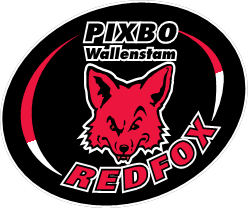 VÅRT LAG
Pixbo Wallenstam Flickor-04Klubbens värdegrund och lagets gemensamma 
värderingar för alla spelare, ledare och föräldrar 
i och runt omkring laget.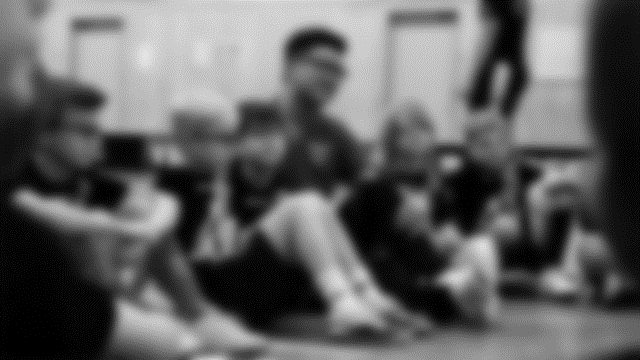 VARFÖR VÅRT LAG HAR UTTALADE GEMENSAMMA VÄRDERINGAR En värdering är något vi som människor tycker är viktigt. Genom våra värderingar vet vi 
vad vi anser vara rätt eller fel, bra eller dåligt, möjligt eller omöjligt. Både i livet och i laget. Våra värderingar påverkar vad vi gör och vad vi är. Genom att enas kring gemensamma värderingar för laget, med utgångspunkt från klubbens värdegrund, skapar vi en gemensam kompass som hela laget kan navigera efter. 
Våra gemensamma värderingar hjälper ossAtt utvecklas som ETT lag, med gemensam kultur mot gemensamma mål.Att prata och enas om det som kan upplevas som kontroversiellt.   Att hantera olika situationer som laget och enskilda spelare hamnar i, till exempel upplevda orättvisor eller om någon blir utsatt.   Genom att vara öppna och engagerade i värderingsarbetet bygger vi ett starkt lag. Ett lag som vet vad vi står för och vad vi vill. Vi har värderingar vi ställer sig bakom, inte bara teoretiskt utan i verkligheten, praktiskt och faktiskt. Både på och utanför planen.Gemensamma värderingar bidrar både till lust och till meningsfullhet.KLUBBENS GEMENSAMMA VÄRDEGRUNDPixbo Wallenstam Flickor-04 är en del av Pixbo Wallenstam IBK och lever naturligtvis efter klubbens gemensamma värdegrund, värderingar och regler.  
KLUBBENS GEMENSAMMA VÄRDEGRUNDLEDANDE
Vi är öppna för nya idéer, är inkluderande och erbjuder alla oavsett roll, goda förutsättningar för att utvecklas så långt som möjligt. Vi ligger alltid i framkant i allt vi gör och är ledande sportsligt, organisatoriskt och ekonomiskt. GEMENSKAP
Glädje och trygghet är en grund för gemenskap. Vi har roligt både på och utanför planen vilket gör att vi mår bra och kan prestera. Alla blir väl omhändertagna och alla känner sig sedda. Vi har en öppen och tydlig kommunikation med varandra så att alla aktiva, ledare, funktionärer och föräldrar har kunskap och förståelse om föreningens verksamhet.FÖREBILDER
Alla i föreningen oavsett roll är förebilder och tar ett personligt och gemensamt ansvar för ett gott uppträdande samt agerar ödmjukt och professionellt i alla situationer. Vi ser upp till varandra och alla bidrar till ett förtjänat gott rykte.
DET HÄR BETYDER KLUBBENS VÄRDERINGAR I VÅRT LAG   LEDANDEHitta aktiviteter och övningar på träning för att bryta grupperingar och skapa gemenskap i hela laget. Visa förtroende för sina spelare och låter spelaren ta ett eget ansvarUppmuntra barnen till att vara en god kompisGEMENSKAPAtt alltid ha en positiv attityd kring träning och match och inte bara fokusera på mål och vinst utan mer på om barnen har haft det roligtHitta aktiviteter och övningar på träning för att bryta grupperingar och skapa gemenskap i hela laget. Vara positiv och ge alla på planen beröm för ett mål eller stöttning vid misslyckande. Inte bara uppmärksamma avslutet. Se alla individer och framhäva hela lagets insats för att visa att alla är viktigaVara lika goda förlorare som vinnare och visa ödmjukhet mot medlemmar i andra lagFÖREBILDERAtt påminna och säga till varandra om att vara en förebild, även gällande föräldrar i andra föreningarAtt hälsa på spelare, ledare, föräldrar när man mötsTRÄNINGFör att träningen ska bli så givande som möjligt är det viktigt att vi alla jobbar i enlighet med våra gemensamma värderingar och gemensamma mål. Vi tar ansvar för det vi själva kan påverka och vi visar respekt mot laget, spelare, ledare och föräldrar.LEDARNAS ANSVARAtt…Att…Att…Att…Att…SPELARNAS ANSVARAtt…Att…Att…Att…Att…FÖRÄLDRARNAS ANSVARAtt…Att…Att…Att…Att…MATCHER OCH CUPERI sport ingår det att tävla, att vinna och att förlora. När vi i Pixbo Wallenstam Flickor-04, vinner eller förlorar, gör vi det respektfullt och i enlighet med våra gemensamma värderingar. De lag som möter oss ska kunna säga att Pixbo Wallenstam Flickor-04 agerar juste och föredömligt vid alla tillfällen. Detta gäller före, under och efter matcherna. Som vuxna har vi alla ett jättestort ansvar om vi ska möjliggöra detta.  LEDARNAS ANSVARAtt…Att…Att…Att…Att…SPELARNAS ANSVARAtt…Att…Att…Att…Att…FÖRÄLDRARNAS ANSVARAtt…Att…Att…Att…Att…FUNKTIONÄRERNAS ANSVARAtt…Att…Att…Att…Att…LAGETS MÅL OCH GEMENSAMMA VÄRDERINGARSKRIV LAGETS ÖVERGRIPPANDE MÅL Beskriv lagets mål.NY I PIXBO WALLENSTAM FLICKOR-04Vi hoppas att våra värderingar, tillsammans med alla andra fördelar som idrottande i 
Pixbo Wallenstam IBK medför, kommer att attrahera nya spelare och familjer till vårt lag.När du kommer som ny till oss ser vi till att du får möjlighet att komma in i laget på ett sätt som anpassas så långt som möjligt efter dina behov. 
Du får en uttalad tränare som guidar dig och ger dig extra uppmärksamhet både i samband med träning, matcher och cuper
Du får prova på att träna med laget vid (ANTAL) träningstillfällen innan du bestämmer dig om du vill vara med
Du slussas in i tävlingsmomentet, matcher och cuper enligt en plan som vi gemensamt (tränare, spelar och föräldrar) tar framNOLLTOLERANSBeskriv det ni inte accepterar och vad påföljden blir om man bryter mot detta.TILL SISTI Pixbo Wallenstam Flickor-04 behandlar vi alla lika oavsett likhet eller olikhet. Vi visar stor respekt mot övriga spelare och personer inom och utanför klubben. Detta gäller oavsett om man är yngre, äldre, han, hon eller hen, sexuell läggning eller identitet, religion, trosuppfattning, etniskt ursprung eller funktionsnedsättning. Vi tror att gemenskapen inom idrotten kan vara viktig på många olika sätt. Det är därför vår skyldighet att se till att så många som möjligt kan och vill vara en del av den. Vi hoppas att dessa värderingar hjälper dig och alla runt omkring dig så att det alltid kan vara kul att vara en viktig person i Pixbo Wallenstam Flickor-04.Prata gärna hemma om detta dokument lite då och då för att hålla det levande. Vad betyder detta för dig, för er, för laget? VERSION 1.0
ORT
DATUMVi som undertecknat detta dokument tar gemensamt ansvar för att följa dessa av oss gemensamt framtagna värderingar för Pixbo Wallenstam Flickor-04.……………………………..	……………………………..	
Namn Ledare		Namn Ledare……………………………..	……………………………..	
Namn Ledare		Namn Ledare……………………………..	……………………………..	
Namn Ledare		Namn Ledare………………………………		
Namn Spelare			………………………………	………………………………	
Namn Förälder		Namn Förälder